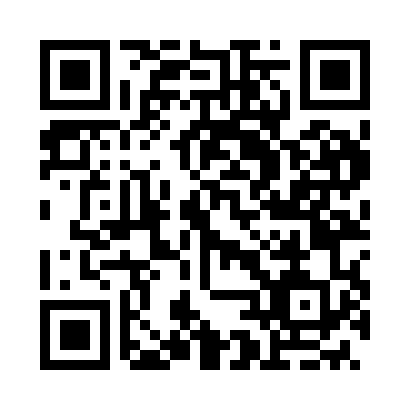 Prayer times for Zseramajor, HungaryMon 1 Jul 2024 - Wed 31 Jul 2024High Latitude Method: Midnight RulePrayer Calculation Method: Muslim World LeagueAsar Calculation Method: HanafiPrayer times provided by https://www.salahtimes.comDateDayFajrSunriseDhuhrAsrMaghribIsha1Mon1:324:3712:356:038:3311:162Tue1:344:3812:356:038:3311:153Wed1:364:3812:366:038:3311:144Thu1:384:3912:366:038:3211:135Fri1:404:4012:366:038:3211:116Sat1:434:4012:366:028:3111:107Sun1:454:4112:366:028:3111:088Mon1:474:4212:366:028:3011:069Tue1:504:4312:376:028:3011:0510Wed1:524:4412:376:028:2911:0311Thu1:554:4512:376:018:2811:0112Fri1:574:4612:376:018:2810:5913Sat2:004:4712:376:018:2710:5714Sun2:034:4812:376:008:2610:5515Mon2:054:4912:376:008:2510:5316Tue2:084:5012:375:598:2510:5117Wed2:104:5112:375:598:2410:4918Thu2:134:5212:385:588:2310:4719Fri2:164:5312:385:588:2210:4420Sat2:184:5412:385:578:2110:4221Sun2:214:5512:385:578:2010:4022Mon2:244:5612:385:568:1910:3823Tue2:264:5712:385:568:1710:3524Wed2:294:5912:385:558:1610:3325Thu2:315:0012:385:548:1510:3126Fri2:345:0112:385:548:1410:2827Sat2:375:0212:385:538:1310:2628Sun2:395:0412:385:528:1110:2429Mon2:425:0512:385:518:1010:2130Tue2:445:0612:385:508:0910:1931Wed2:475:0712:385:508:0710:16